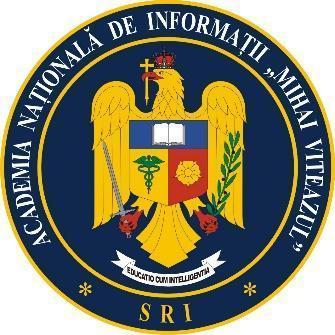 ACADEMIA NAȚIONALĂ DE INFORMAȚII „MIHAI VITEAZUL”ȘCOALA DOCTORALĂ INFORMAŢII ȘI SECURITATE NAȚIONALĂPROCEDURADE ORGANIZARE ȘI DESFĂŞURARE A CONCURSULUI DE ADMITERE 
ÎN PROGRAMUL 
POSTDOCTORAL DE CERCETARE AVANSATĂBucurești, 20221. Baza legalăOrganizarea și desfășurarea concursului de admitere în programul postdoctoral de cercetare avansată în domeniul Informații și Securitate Națională al Școlii Doctorale ISN se realizează în conformitate cu  următoarele prevederi:Legea educației naționale nr. 1/2011, cu modificările și completările ulterioare;Legea nr. 288/2004 privind organizarea studiilor universitare, cu modificările și completările ulterioare;HG nr. 681/2011, privind aprobarea Codului studiilor universitare de doctorat, cu modificările și completările ulterioare;HG nr. 206/1995 privind organizarea și funcționarea ANIMV;Ordonanța de urgență a Guvernului nr. 75/2005 privind asigurarea calității educației, cu modificările și completările ulterioare;Ordonanța de urgență a Guvernului nr. 41/2016 privind stabilirea unor măsuri de simplificare la nivelul instituțiilor publice și pentru modificarea și completarea unor acte normative, cu modificările și completările ulterioare;Ordinul nr. 3102 din 8 februarie 2022 pentru aprobarea Metodologiei-cadru privind organizarea admiterii în ciclurile de studii universitare de licență, de master și de doctorat;Ordinului nr. 3473/2017 privind aprobarea Metodologiei de primire la studii și școlarizarea cetățenilor străini începând cu anul școlar/universitar 2017-2018;Regulamentul de organizare și de funcționare al Școlii Doctorale Informații și Securitate Națională;Regulamentul de organizare și de desfășurare al programelor postdoctorale de cercetare avansatăMetodologia de organizare și desfășurare a concursului de admitere la programele de postdoctorale de cercetare avansată în Școala Doctorală Informații și Securitate NaționalăMetodologia de organizare și desfășurare a activității on-line în Școala Doctorală Informații și Securitate Națională.2. Stabilirea temelor și locurilor vacante Școala Doctorală ISN organizează concurs de admitere pentru fiecare poziție vacantă de cercetător postdoctorat avizată de Consiliul Școlii Doctorale ISN și aprobată de CSUD pentru a fi ocupată în cadrul unei sesiuni de admitere ce va avea loc anual, în luna septembrie.Repartizarea locurilor vacante se face în perioada decembrie-ianuarie pentru anul universitar următor, ținând cont să nu fie depășit numărul maxim de 4 cercetători postdoctorat în coordonare, din care 2-3 în perioada programului individual de cercetare științifică avansată și 2-1 în perioada de grație.Candidații optează pentru una dintre pozițiile vacante alocate coordonatorului științific.Candidații pot alege pentru concurs una din temele propuse de Școala Doctorală ISN sau pot propune propria temă de cercetare.3. Anunțul privind concursul de admitere Consiliul Școlii Doctorale ISN va elabora, iar CSUD va aproba, anual, în luna februarie, calendarul activităților pentru organizarea și desfășurarea concursului de admitere la studiile postdoctorale. În vederea organizării și desfășurării concursului de admitere la studiile postdoctorale, Școala Doctorală ISN va publica anual, până la sfârșitul lunii februarie, pe site animv.ro, anunțul public referitor la oferta de școlarizare pentru programul postdoctoral de cercetare avansată. Anunțul va conține următoarele:Informații referitoare la condițiile de înscriere la concurs rezultate din Metodologia de organizare și desfășurare a procesului de admitere la programul postdoctoral de cercetare avansată în Școala Doctorală INS;Informații referitoare la numărul și tipul locurilor vacante de cercetător postdoctorat scoase la concurs;Informații referitoare la taxele de înscriere la concurs și la taxele de studii;Informații referitoare la conținutul dosarului de înscriere la concursul de admitere;Informații referitoare la perioada de înscriere și de desfășurare a concursului de admitere;Concursul de admitere se poate face și on-line, în conformitate cu Metodologia de organizare și desfășurare a activității on-line în Școala Doctorală Informații și Securitate Națională.4. Înscrierea la concursul de admitereÎnscrierea candidaților la concursul de admitere la studiile postdoctorale de cercetare avansată se face anual, în perioada august-septembrie, conform programului publicat pe site animv.ro.Înscrierea candidaților la concursul de admitere la studiile postdoctorale de cercetare avansată se realizează prin depunerea dosarului de înscriere la secretariatul Școlii Doctorale ISNÎnscrierea la concursul de admitere se poate face, în numele candidatului, și de către o altă persoană pe bază de procură notarială.Dosarul de concurs este alcătuit din:1. cerere de înscriere (Anexa ADM01; se asigură de secretariatul SD);2. fișa de înscriere (Anexa ADM02; se asigură de secretariatul SD);3. curriculum vitae;4. lista lucrărilor publicate;5. proiectul de cercetare avansată în vederea admiterii la studiile postdoctorale (Anexa ADM03);copie a certificatului de naștere;copia certificatului de căsătorie sau a altui act care certifică schimbarea numelui (dacă este cazul);copie a actului de identitate;copie a diplomei de bacalaureat;copie a diplomei de licență sau echivalentul acesteia;copie a diplomei de master;copie a diplomei de doctor;copii ale foilor matricole / suplimentelor la diplomă aferente studiilor efectuate;atestat de cunoaștere a unei limbi de circulație internațională (engleză, franceză, germană, spaniolă, rusă, arabă, chineză);adeverință de angajat al SRI / adeverință prin care se certifică avizul favorabil al selecției pentru angajare în SRI / adeverință de la locul de muncă (dacă e cazul);chitanță privind achitarea taxei de înscriere. La momentul înscrierii, candidații vor prezenta originalele documentelor solicitate în copie, în vederea certificării conformității cu originalul, potrivit prevederilor OUG nr.41/2016 privind stabilirea unor măsuri de simplificare la nivelul administrației publice centrale și pentru modificarea și completarea unor acte normative.Candidații care nu prezintă originalele documentelor de constituire a dosarului, nu se pot înscrie la concurs.Candidații înscriși la concurs se publică, prin grija secretariatului școlii doctorale, pe site animv.ro, prin indicarea numărului dosarului de concurs.5. Desfășurarea concursului de admitereConsiliul SDISN stabilește cu cel puțin 30 de zile înainte de data începerii concursului de admitere componența Comisiei de admitere și componența Comisiei de contestații. Comisia de admitere se compune din președinte, coordonatorul științific, 2 membrii care sunt conducători de doctorat sau sunt abilitați pentru a conduce doctorat, un secretar și 2 membrii supleanți, inclusiv pentru președintele comisiei, care sunt conducători de doctorat sau sunt abilitați pentru a conduce doctorat. Comisia de contestații se compune din președinte, care este directorul CSUD, și 2 membrii care au grad didactic de cel puțin conferențiar universitar sau CS II, un secretar și 1 membru  supleant, inclusiv pentru președintele comisiei.Secretarul comisiei nu participă la luarea deciziilor comisiei, având atribuții specifice de secretariat.Persoanele care se află în relație de soți, afini și rude până la gradul al III-lea inclusiv cu candidații, cu coordonatorii științifici sau care au beneficiat în ultimii 3 ani anteriori evaluării ori beneficiază în prezent de foloase de orice natură din partea persoanei evaluate, nu pot fi numiți în comisia de admitere sau în comisia de contestații. Membrii comisiilor, inclusiv coordonatorii științifici, vor completa o declarație pe proprie răspundere, conform Anexei ADM04.Prima probă a admiterii constă în evaluarea preliminară, care e făcută de coordonatorul științific pentru candidații înscriși pe locurile sale. Coordonatorul științific, pe timpul studierii dosarului de concurs, va urmări și va evalua: evaluarea modului de realizare a proiectului de cercetare avansată în vederea admiterii la studiile postdoctorale (actualitatea temei de cercetare, stadiul cercetării în domeniu, teorii fundamentale, metodologia de cercetare) – punctajul maxim = 5 puncte;evaluarea activității de cercetare științifică desfășurată de candidat după obținerea titlului de doctor: autor al unor lucrări / studii de cercetare științifică; coautor în elaborarea unor studii științifice, instrucțiuni, manuale, cursuri, memoratoare, metodologii etc.; autor al unor comunicări științifice; articole publicate în reviste de specialitate recunoscute în domeniu; – punctajul maxim = 3 puncte;evaluarea cunoștințelor de specialitate ale candidatului, în domeniul postdoctoral pentru care candidează (fundamente, concepte, procese, elemente principale, categorii, corelații, etc); capacitatea de analiză, sinteză și de abordare critică; capacitatea creativă, de interpretare, de formulare și argumentare a opiniilor personale; – punctajul maxim = 2 puncte.Coordonatorul științific va depune la secretariatul comisiei de admitere fișa de evaluare a primei probe pentru fiecare candidat (Anexa ADM05).A doua probă a admiterii constă în evaluarea proiectului de cercetare avansată în vederea admiterii la studiile postdoctorale de către comisia de admitere. Pe timpul prezentării proiectului, comisia va urmări și va evalua:nivelul de cunoaștere științifică a temei de cercetare propuse – punctajul maxim = 1 puncte;nivelul de adecvare a proiectului de cercetare la tema propusă – punctajul maxim = 1 puncte;nivelul de cunoaștere și de prezentare a stadiului cercetării în domeniu – punctajul maxim = 2 puncte;nivelul de cunoaștere și de adecvare a metodologiei de cercetare la tema propusă – punctajul maxim = 2 puncte;nivelul cunoștințelor de specialitate necesare pentru desfășurarea activității de cercetare avansată postdoctorală – punctajul maxim = 2 puncte;capacitatea de asumare a unor inițiative teoretice, experimentale și metodologice pentru activitatea de cercetare avansată și elaborare a lucrării științifice de absolvire – punctajul maxim = 2 puncte.Fiecare membru al comisiei de admitere, inclusiv coordonatorul științific, va depune la secretariatul comisiei fișa de evaluare a celei de-a doua probe pentru fiecare candidat (Anexa ADM06). După finalizarea probei a doua, comisia de admitere realizează evaluarea finală și ierarhizarea candidaților înscriși la fiecare coordonator științific. Nota primei probe are o pondere de 50% din nota finală. Nota probei a doua, calculată ca medie aritmetică a notelor acordate de fiecare membru al comisiei, are o pondere de 50% din nota finală. Nota finală minimă de admitere este 7,00 (șapte, 00%). Nota finală se calculează cu două zecimale, fără rotunjire. Candidații înscriși la fiecare coordonator științific sunt ierarhizați în ordinea descrescătoare a notelor finale. Sunt declarați admiși candidații care ocupă, în ordine descrescătoare, numărul de locuri vacante alocate fiecărui coordonator științific. În situația unor medii finale egale, are prioritate candidatul care a obținut o notă mai mare din partea coordonatorului științific. Decizia finală a comisiei de admitere se consemnează, de către secretarul comisiei, într-un proces-verbal (Anexa ADM07) care, după semnarea de către toți membrii comisiei, se depune la secretariatul școlii doctorale. Rezultatele procesului de admitere la studiile postdoctorale se avizează în Consiliul Școlii Doctorale ISN și se aprobă de către CSUD.Afișarea rezultatelor finale ale concursului de admitere se face în maximum 24 de ore de la încheierea acestuia, prin grija secretariatului școlii doctorale, pe site animv.ro, prin indicarea numărului dosarului de concurs.În termen de 24 de ore după afișarea rezultatelor finale, candidații declarați RESPINS pot să își retragă dosarul de înscriere de la secretariatul Școlii Doctorale.Dosarele care nu vor fi retrase până la 30 septembrie vor fi distruse.6. Dispoziții finalePrezenta Procedură intră în vigoare începând cu semestrul 2 al anului universitar 2021-2022.La data intrării în vigoare a prezentei Proceduri, orice alte prevederi anterioare se abrogă.DIRECTORULUI ȘCOLII DOCTORALE 
INFORMAȚII ȘI SECURITATE NAȚIONALĂSubsemnata/Subsemnatul [Prenume NUME], vă rog să aprobați înscrierea mea la concursul de admitere la programul postdoctoral de cercetare avansată în domeniul Informații și Securitate Națională, pe poziția [poziția], în coordonarea coordonatorului științific prof.univ.dr. [Prenume NUME]. Anexez Dosarul de concurs cu următoarele documente:curriculum vitae;lista lucrărilor publicate;proiectul de cercetare avansată în vederea elaborării lucrării științifice de absolvire;copie a certificatului de naștere;copia certificatului de căsătorie sau a altui act care certifică schimbarea numelui (dacă este cazul);copie a actului de identitate;copie a diplomei de bacalaureat;copie a diplomei de licență sau echivalentul acesteia;copie a diplomei de master;copie a diplomei de doctor;copii ale foilor matricole / suplimentelor la diplomă aferente studiilor efectuate;atestat de cunoaștere a unei limbi de circulație internațională (engleză, franceză, germană, spaniolă, rusă, arabă, chineză);adeverință de angajat al SRI / adeverință prin care se certifică avizul favorabil al selecției pentru angajare în SRI / adeverință de la locul de muncă (dacă e cazul);chitanță privind achitarea taxei de înscriere.Data ______________                Semnătura candidatului  _______________FIŞA DE ÎNSCRIEREla concursul de admitere la studii postdoctoralet în domeniul „INFORMAŢII ŞI SECURITATE NAŢIONALĂ” Sesiunea …………………… Forma de învățământ: ………………… Numele și prenumele candidatului (cu inițiala tatălui) .......................................... ......................................................................................................................................Cod numeric personal  Data și locul nașterii: ziua ....... luna ........ anul ........... localitatea ................... județul……..... Domiciliul: strada ............................................. nr. ........... localitatea ................................... județul (sectorul) ........................ telefon: ...............................Cetățenia ................................. Naționalitatea ....................................................... Starea civilă (căsătorit/necăsătorit) ……………………………………………….…Profesia de bază .....................................................................................................Locul de muncă ……………………...…………………………………………………..Funcția ..................................................................................................................... Studii: Forma de învățământ ....................................... Anul absolvirii ……………..Academia (Universitatea) …………………………………………………………………Facultatea, specializarea ...........................................................................................Data și numărul diplomei de absolvire (licență) ………………………………............... Data și numărul diplomei de master ........................................................................... Data și numărul diplomei de doctorat ........................................................................... Limbi străine cunoscute .............................................................................................. Programe postuniversitare/postdoctorale urmate în țară / străinătate ......................................................................................................................................Data ______________                Semnătura candidatului  _______________PROIECT 
DE CERCETARE AVANSATĂ
ÎN VEDEREA ADMITERII LA STUDIILE POSTDOCTORALEBUCUREȘTI, 20xxCUPRINSTEMA DE CERCETARE- prezentarea dezvoltată a temei de cercetare;1. STADIUL CUNOAȘTERII ÎN DOMENIUL TEMEI DE CERCETARE 1.1 STADIUL CUNOAȘTERII FUNDAMENTALE - teoriile fundamentale în domeniul temei de cercetare;- teoriile specifice în domeniul temei de cercetare;- teoriile particulare în domeniul temei de cercetare;1.2 STADIUL CUNOAȘTERII APLICATIVE - aplicații fundamentale în domeniul temei de cercetare;- aplicații specifice în domeniul temei de cercetare;- aplicații particulare în domeniul temei de cercetare;1.3 STADIUL CUNOAȘTERII UNIVERSITARE - abordări/lucrări fundamentale în domeniul temei de cercetare;- abordări/lucrări specifice în domeniul temei de cercetare;- abordări/lucrări particulare în domeniul temei de cercetare;2. PREMISELE TEMEI DE CERCETARE2.1 MOTIVAȚIA ABORDĂRII TEMEI DE CERCETARE - motivația științifică de abordare a temei de cercetare;- motivația profesională/socială de abordare a temei de cercetare;- motivația personală de abordare a temei de cercetare;2.2 INTERESUL TEMEI DE CERCETARE- interesul științific al temei de cercetare;- interesul profesional/social al temei de cercetare;- interesul personal/social al temei de cercetare;2.3 INTERACȚIUNILE TEMEI DE CERCETARE- interacțiunile științifice ale temei de cercetare;- interacțiunile profesionale ale temei de cercetare;- interacțiunile personale/sociale ale temei de cercetare;3. PROBLEMATIZAREA TEMEI DE CERCETARE3.1 ANALIZA INIȚIALĂ A CERCETĂRII- variantele interpretative ale temei de cercetare;- ipotezele de investigare ale temei de cercetare;- întrebările de cercetare ale temei de cercetare;- diagrama inițială [c±r±] – [cunoscut-necunoscut / realizabil-nerealizabil]; 3.2 PROGNOZA FINALĂ A CERCETĂRII - obiectivul general al temei de cercetare;- obiectivele specifice ale temei de cercetare;- obiectivele particulare ale temei de cercetare;- diagrama finală [c±r±] – [cunoscut-necunoscut / realizabil-nerealizabil];4. METODOLOGIA GENERALĂ A CERCETĂRII4.1 METODOLOGIA DOCUMENTĂRII-INFORMĂRII - metodele generale ale documentării-informării temei de cercetare;- resursele generale ale documentării-informării temei de cercetare;- instrumente generale ale documentării-informării temei de cercetare;4.2 METODOLOGIA CERCETĂRII ȘI ANALIZEI ȘTIINȚIFICE - metodele specifice ale cercetării și analizei temei de cercetare;- resursele specifice ale cercetării și analizei temei de cercetare;- instrumente specifice ale cercetării și analizei temei de cercetare;4.3 METODOLOGIA STUDIULUI DE CAZ / APLICATIV - metodele particulare ale studiului de caz / studiului aplicativ;- resursele particulare ale studiului de caz / studiului aplicativ;- instrumente particulare ale studiului de caz / studiului aplicativ;5. DIRECȚII DE CERCETARE 5.1 DIRECȚII PRINCIPALE DE CERCETARE - obiectivele direcției de cercetare;- finalitățile procesului de cercetare;5.2 DIRECȚII COMPLEMENTARE DE CERCETARE - obiectivele direcției de cercetare;- finalitățile procesului de cercetare;BIBLIOGRAFIEDECLARAȚIE PE PROPRIA RĂSPUNDERE
Subsemnatul/Subsemnata [grad didactic Prenume NUME], domiciliat(ă)  în [adresa] având  CNP [cnp], cadru didactic / cercetător științific titular în [denumirea instituției], în calitate de președinte al comisiei / coordonator științific / membru în comisia de admitere la programul postdoctoral de cercetare avansată, în Școala Doctorală Informații și Securitate Națională din IOSUD ANIMV, declar pe propria răspundere că nu mă aflu în nici o situație de incompatibilitate sau conflict de interese prevăzute de Legea educației naționale nr.1/2011, de Ordinul nr. 5229/2020 al MEC (Anexa 2, art. 2), de Legea statutului cadrelor militare nr. 80/1995, de Carta universitară a ANIMV și/sau de orice altă normă legală în vigoare, în raport cu nici unul dintre candidații la programul de studii postdoctorale. Prezenta declarație acoperă orice situație viitoare care poate să intervină de la data prezentei până la data concursului de admitere. În situația apariției în intervalul menționat a unei situații de incompatibilitate sau conflict de interese în raport cu unul dintre candidați, mă oblig să fac cunoscut acest aspect Directorului Școlii Doctorale ISN și mă voi retrage de îndată și în mod irevocabil din calitatea de președinte al comisiei / coordonator științific / membru în comisia de admitere la programul postdoctoral de cercetare avansată.Prenume NUME	_________________________Data			_________________________Semnătura		_________________________FIȘĂ DE EVALUARE PROBA 1CONCURSUL DE ADMITERE 
LA PROGRAMUL POSTDOCTORAL DE CERCETARE AVANSATĂ 
Informații și Securitate NaționalăSeptembrie [anul]Data ______________        Semnătura coordonator științific  _______________FIȘĂ DE EVALUARE PROBA 2CONCURSUL DE ADMITERE 
LA PROGRAMUL POSTDOCTORAL DE CERCETARE AVANSATĂ 
Informații și Securitate NaționalăSeptembrie [anul]Data ______________        Semnătura membru comisie admitere  _______________PROCES-VERBALCONCURSUL DE ADMITERE 
LA PROGRAMUL POSTDOCTORAL DE CERCETARE AVANSATĂ 
Informații și Securitate NaționalăSeptembrie [anul]	Comisia de admitere la programul postdoctoral de cercetare avansată în domeniul Informații și Securitate Națională, desemnată prin Decizia nr. xxxxxx/zz.ll.aaaa a Rectorului ANIMV, formată din:Președinte: 	grad didactic Prenume NUME;Membrii: 	grad didactic Prenume NUME;		grad didactic Prenume NUME;		grad didactic Prenume NUME;a evaluat candidații înscriși la concursul de admitere la programul postdoctoral de cercetare avansată. În urma evaluărilor făcute de comisia de admitere și de coordonatorii științifici, au fost stabilite următoarele rezultate:Data: zz.ll.aaaa		Președinte: 	grad didactic Prenume NUME (semnătura);Membrii: 	grad didactic Prenume NUME (semnătura);						grad didactic Prenume NUME (semnătura);						grad didactic Prenume NUME (semnătura).ACADEMIA NAȚIONALĂ DE INFORMAȚII 
„MIHAI VITEAZUL”Anexa ADM01ȘCOALA DOCTORALĂ 
INFORMAȚII ȘI SECURITATE NAȚIONALĂNr. _________________ din _________________APROBDIRECTORUL 
ȘCOLII DOCTORALE ISNProf.univ.dr.               [Prenume NUME]AVIZATCOORDONATOR ȘTIINȚIFICProf.univ.dr.                       [Prenume NUME]ACADEMIA NAȚIONALĂ DE INFORMAȚII 
„MIHAI VITEAZUL”Anexa ADM02ȘCOALA DOCTORALĂ 
INFORMAȚII ȘI SECURITATE NAȚIONALĂNr. _________________ din _________________ACADEMIA NAȚIONALĂ DE INFORMAȚII 
„MIHAI VITEAZUL”Anexa ADM03NECLASIFICATȘCOALA DOCTORALĂ 
INFORMAȚII ȘI SECURITATE NAȚIONALĂNr. _________________ din _________________COORDONATOR ȘTIINȚIFICProf.univ.dr.                       [Prenume NUME]CANDIDATDr.                       [Prenume NUME]ACADEMIA NAȚIONALĂ DE INFORMAȚII 
„MIHAI VITEAZUL”Anexa ADM04ȘCOALA DOCTORALĂ 
INFORMAȚII ȘI SECURITATE NAȚIONALĂNr. _________________ din _________________ACADEMIA NAȚIONALĂ DE INFORMAȚII 
„MIHAI VITEAZUL”Anexa ADM05ȘCOALA DOCTORALĂ 
INFORMAȚII ȘI SECURITATE NAȚIONALĂNr. _________________ din _________________Coordonator științific prof.univ.dr. [Prenume NUME]Candidatdr. [Prenume NUME]Nr. crt.CriteriulPunctaj maximPunctaj acordat1.evaluarea modului de realizare a proiectului de cercetare avansată în vederea admiterii la studiile postdoctorale (actualitatea temei de cercetare, stadiul cercetării în domeniu, teorii fundamentale, metodologia de cercetare)52.evaluarea activității de cercetare științifică desfășurată de candidat după obținerea titlului de doctor: autor al unor lucrări / studii de cercetare științifică; coautor în elaborarea unor studii științifice, instrucțiuni, manuale, cursuri, memoratoare, metodologii etc.; autor al unor comunicări științifice; articole publicate în reviste de specialitate recunoscute în domeniu33.evaluarea cunoștințelor de specialitate ale candidatului, în domeniul postdoctoral pentru care candidează (fundamente, concepte, procese, elemente principale, categorii, corelații, etc); capacitatea de analiză, sinteză și de abordare critică; capacitatea creativă, de interpretare, de formulare și argumentare a opiniilor personale2Punctaj realizatPunctaj realizatPunctaj realizatACADEMIA NAȚIONALĂ DE INFORMAȚII 
„MIHAI VITEAZUL”Anexa ADM06ȘCOALA DOCTORALĂ 
INFORMAȚII ȘI SECURITATE NAȚIONALĂNr. _________________ din _________________Membru comisie admitereprof.univ.dr. [Prenume NUME]Candidatdr. [Prenume NUME]Nr. crt.CriteriulPunctaj maximPunctaj acordat1.nivelul de cunoaștere științifică a temei de cercetare propuse12.nivelul de adecvare a proiectului de cercetare la tema propusă13.nivelul de cunoaștere și de prezentare a stadiului cercetării în domeniu24.nivelul de cunoaștere și de adecvare a metodologiei de cercetare la tema propusă25.nivelul cunoștințelor de specialitate necesare pentru desfășurarea activității de cercetare avansată postdoctorală26.capacitatea de asumare a unor inițiative teoretice, experimentale și metodologice pentru activitatea de cercetare și elaborare a lucrării științifice de absolvire2Punctaj realizatPunctaj realizatPunctaj realizatACADEMIA NAȚIONALĂ DE INFORMAȚII 
„MIHAI VITEAZUL”Anexa ADM07ȘCOALA DOCTORALĂ 
INFORMAȚII ȘI SECURITATE NAȚIONALĂNr. _________________ din _________________Nr. crt.Grad, nume, prenume coordonator științificNumărul de locurivacanteGrad, nume, prenume candidatADMIS/RESPINS